Bell LongRanger LIII Helicopter (N194TA)● GPS: POSTrack with IMU● Garman 530 Moving Map● Ryan 9900B TCAS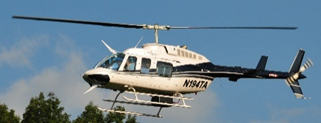 ● Engines:  Air Research Jet● Max Working Elevation: 13,000’ MSL● Speed: 80-130 knots● Runway: Vertical● Azimuth Mount